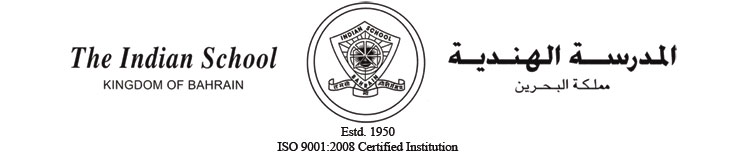 ___________________________________________________________________________________Ref. :  ISB/CR/EC- 12/16				            	 	             Date :  21/11/2016SPECIAL SPORTS COACHING PROGRAMMEDear Parents,Warm Greetings!We are extremely happy to inform you that the Ministry of Education, Kingdom of Bahrain has approved our proposal to start the special Sports Coaching Programme to be conducted in our school.  This programme titled as “ISB Sports Academy” is initiated with an objective to give specialized coaching to our students to enhance their sporting skills through expert coaching, training and regular practice.  The coaching sessions will be conducted after school hours and during the weekends within our own facilities and resources. Further details about the programme and the schedule for coaching will be intimated to you shortly. Please note that a nominal fee on the basis of breakeven will be charged to the attendees.  This initiative will definitely help our students to gain the umpteen advantages from engaging in sporting activity and in particular will benefit those students aspiring to pursue a career in sports and games. We hope our initiative will go a long way in helping our students to excel in sports and games. Seeking your kind cooperation and support for the success of this Special Coaching Programme.Best Regards,For and on behalf of the Executive Committee,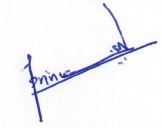 Prince S. NatarajanHon. Chairman-------------------------------------------------------------------------------------------------------------------------AcknowledgementSPECIAL SPORTS COACHING PROGRAMMEI acknowledge the receipt of Circular No. EC- 12 dated 21/11/2016 sent through my ward__________________________________________GRNo._________of Class/Section _____.Name of Parent : __________________________________Signature _________________Date _________